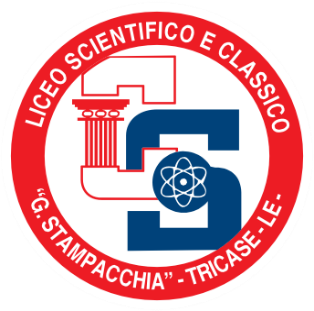 SCHEDA PRESENTAZIONE PROGETTO PTOFa.s. 2023/2024⬜orario curricolare			⬜ orario extracurricolareAspetti organizzativi e finanziari del progettoRisorse umanea) Personale internob) Collaboratori esterniBeni e servizi** (indicare il materiale che si prevede di utilizzare, eventuali uscite, ecc.)** allegare eventuali preventivi e scheda personale** allegare eventuali preventivi e scheda personaleTricase  lì_10 Settembre 2023IL/I  DOCENTE/I  RESPONSABILE/I DEL PROGETTO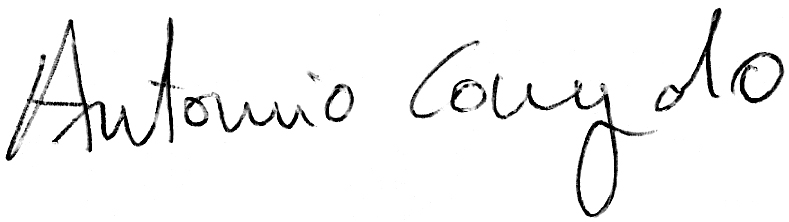 ____________________________________________________________________________________TABELLA COSTI  ( L.D. )Denominazione progettoAI – Intelligenza Artificiale - A.S. 2023-24Referente responsabile del progettoCONGEDO ANTONIO - DIPARTIMENTO MATEMATICA E FISICA.FIGURE COINVOLTE:indicare numero e nominativi docenti interni,  altre scuole, eventuali Enti, Associazioni (specificare)Docenti interni:CONGEDO ANTONIO - DIPARTIMENTO MATEMATICA E FISICA.Esperti esterni:( solo numero )Altre figure coinvolte:Analisi del fabbisognoL'analisi dei bisogni condotta presso gli studenti di un liceo scientifico e classico ha rivelato diverse informazioni cruciali per la progettazione di un corso formativo mirato all'Intelligenza Artificiale (IA) per questa categoria di corsisti. Di seguito sono riportate le principali conclusioni emerse:Differenze nelle Conoscenze Preesistenti: Gli studenti hanno una varietà di livelli di conoscenza sull'IA, che vanno da nessuna familiarità a conoscenze di base. Tuttavia, la maggior parte degli studenti mostra un interesse crescente per l'IA e un desiderio di approfondire la loro comprensione dell'argomento.Interesse nelle Applicazioni Pratiche: Gli studenti hanno espresso un interesse particolare nelle applicazioni pratiche dell'IA nelle scienze, nelle discipline umanistiche e nella vita quotidiana. Questo indica la necessità di un corso che mostri come l'IA può essere utilizzata per risolvere problemi reali e migliorare le loro conoscenze in varie discipline.Ruolo della Formazione nell'Orientamento Futuro: Molti studenti vedono la formazione sull'IA come una risorsa chiave per orientare le loro future scelte di carriera. Questo sottolinea l'importanza di fornire loro una base solida in questo campo.Preoccupazioni Etiche e Sociali: Gli studenti hanno dimostrato una crescente consapevolezza delle questioni etiche e sociali legate all'IA, come la privacy e l'equità. Un corso dovrebbe includere discussioni su queste tematiche per aiutare gli studenti a sviluppare una comprensione completa delle implicazioni dell'IA.Esigenze di Supporto Tecnico: Alcuni studenti hanno segnalato la necessità di supporto tecnico e risorse aggiuntive per sperimentare con l'IA. Sarà importante offrire risorse pratiche e opportunità di apprendimento pratico.Motivazione Intrinseca per l'Apprendimento: Gli studenti sembrano motivati intrinsecamente ad approfondire la loro conoscenza dell'IA, il che è un elemento positivo per il successo del corso.In sintesi, il corso di formazione sull'IA per gli studenti di un liceo scientifico e classico dovrebbe essere progettato per soddisfare una gamma di livelli di conoscenza e interessi. Dovrebbe essere centrato sull'apprendimento pratico e sulle applicazioni concrete dell'IA nelle diverse discipline. Inoltre, dovrebbe affrontare le questioni etiche e sociali e fornire risorse tecniche per supportare l'apprendimento. L'obiettivo principale sarà quello di fornire una base solida in Intelligenza Artificiale che possa arricchire la conoscenza degli studenti e prepararli per un futuro in cui l'IA svolgerà un ruolo sempre più importante.DestinatariN° 20  STUDENTI DELLE CLASSI DEL LICEO SCIENTIFICO / CLASSICODescrizione sintetica del progetto (Abstract)(da inserire nel PTOF)Questo progetto di formazione mira a fornire agli studenti di un liceo scientifico e classico una solida base di conoscenze sull'Intelligenza Artificiale (IA) e sulle sue applicazioni nelle scienze e nelle discipline umanistiche. Il corso sarà progettato per soddisfare una vasta gamma di livelli di conoscenza, dall'introduzione all'IA per i principianti fino all'approfondimento delle applicazioni pratiche per gli studenti più avanzati.Settimana 1: Introduzione all'Intelligenza ArtificialeGiorno 1: Fondamenti dell'IADefinizione di Intelligenza ArtificialeStoria dell'IAApplicazioni dell'IA nella vita quotidianaGiorno 2: Concetti di BaseApprendimento automatico vs. Intelligenza artificiale tradizionaleAlgoritmi di apprendimento automaticoReti neurali artificialiSettimana 2: Applicazioni dell'IA nelle ScienzeGiorno 3: L'IA nelle ScienzeUtilizzo dell'IA nella ricerca scientificaScoperte scientifiche supportate dall'IAEsempi di applicazioni praticheGiorno 4: Progetti Scientifici con l'AIProgettazione di esperimenti assistiti dall'IAAnalisi dei dati scientifici con algoritmi di apprendimento automaticoSimulazioni e modellazione computazionaleSettimana 3: Applicazioni dell'IA nelle Discipline UmanisticheGiorno 5: L'IA nelle Discipline UmanisticheRuolo dell'IA nella linguistica computazionaleTraduzione automaticaAnalisi del testo e delle opinioniGiorno 6: Progetti Umanistici con l'AICreazione di modelli linguistici con l'IAAnalisi dei testi storici e letterariGenerazione di contenuti creativi assistiti dall'IASettimana 4: Etica e Implicazioni Sociali dell'IAGiorno 7: Questioni Etiche nell'IAPrivacy e sicurezzaBias algoritmicoResponsabilità e trasparenzaGiorno 8: Impatti SocialiLavoro e automazioneEducazione e apprendimentoSalute e benessereSettimana 5: Apprendimento Pratico e ProgettiGiorno 9: Progetto di Gruppo: Applicazione dell'IAGli studenti formeranno gruppi e selezioneranno un progetto di applicazione dell'IA nelle scienze o nelle discipline umanistiche.Giorno 10: Presentazione dei ProgettiOgni gruppo presenterà il proprio progetto alla classe.Settimana 6: Supporto Tecnico e Apprendimento ContinuoGiorno 11: Risorse OnlineIndicazioni su risorse online e strumenti per continuare ad approfondire le conoscenze sull'IA.Giorno 12: Conclusioni e Prospettive FutureDiscussione sui possibili percorsi futuri nello studio e nell'applicazione dell'IA.Questo programma di formazione fornisce una panoramica completa dell'IA, coprendo fondamenti, applicazioni pratiche nelle scienze e nelle discipline umanistiche, nonché le sfide etiche e sociali associate. Gli studenti avranno l'opportunità di applicare le loro conoscenze in progetti pratici e saranno preparati per ulteriori studi o carriere legate all'IA..Benefici a Lungo Termine:Questo progetto mira a preparare gli studenti per un futuro in cui l'IA svolgerà un ruolo sempre più rilevante in molteplici settori. Fornirà loro le competenze necessarie per adattarsi e contribuire in un mondo sempre più tecnologico, promuovendo una formazione continua e una comprensione critica delle sfide e delle opportunità legate all'IA.Obiettivi formativi prioritari (in conformità e coerenza con il PTOF)Obiettivi del Progetto:Introduzione all'IA: Fornire agli studenti una comprensione di base dell'IA, compresi i concetti chiave, i principi e le terminologie.Applicazioni Pratiche: Esplorare le applicazioni pratiche dell'IA nelle scienze e nelle discipline umanistiche, dimostrando come questa tecnologia possa migliorare la ricerca e la soluzione di problemi in diversi campi.Etica e Implicazioni Sociali: Discutere le questioni etiche e sociali legate all'IA, come la privacy, la sicurezza e l'equità, incoraggiando una riflessione critica tra gli studenti.Apprendimento Pratico: Fornire opportunità di apprendimento pratico attraverso progetti e attività in cui gli studenti possano applicare le loro conoscenze sull'IA.Supporto Tecnico: Offrire supporto tecnico e risorse aggiuntive per consentire agli studenti di sperimentare con l'IA in modo autonomo.Obiettivi di apprendimentoComprensione dell'IA: Comprendere i concetti fondamentali dell'Intelligenza Artificiale, inclusi i principi di apprendimento automatico e reti neurali artificiali.Applicazioni Pratiche: Riconoscere le applicazioni pratiche dell'IA nelle scienze, nelle discipline umanistiche e nella vita quotidiana.Etica e Implicazioni Sociali: Esplorare le questioni etiche e le implicazioni sociali legate all'IA, sviluppando una consapevolezza critica delle sfide e delle responsabilità.Apprendimento Pratico: Acquisire competenze pratiche nell'applicazione dell'IA attraverso la realizzazione di progetti concreti.Supporto Tecnico: Essere in grado di utilizzare risorse online e strumenti tecnici per sperimentare e approfondire le conoscenze sull'IA.ContenutiFondamenti teorici dell'IA e apprendimento automatico.Applicazioni pratiche in scienze e discipline umanistiche.Etica, impatti sociali e progetti hands-on.MetodologieIl corso sarà strutturato in lezioni teoriche, sessioni pratiche, discussioni etiche e progetti di gruppo. Gli studenti avranno accesso a risorse online e a piattaforme di apprendimento interattive per approfondire le loro conoscenzeModalità di monitoraggio, verifica, valutazioneGli studenti, organizzati in piccoli gruppi e sotto la supervisione del docente, svilupperanno autonomamente un progetto cross-curriculare (realizzazione di un progetto condiviso).
Gli studenti potranno applicare nozioni di scienze, principi di fisica e di matematica attraverso la sperimentazione e realizzazione del progetto proposto, sviluppando le proprie capacità di problem-solving e team building in un ambiente collaborativo.Traguardi attesi al termine del percorsoGli studenti acquisiranno una comprensione solida dell'IA e delle sue applicazioni. Saranno in grado di valutare criticamente le sfide etiche legate all'IA e avranno l'opportunità di applicare le loro conoscenze in progetti pratici. Inoltre, saranno motivati e preparati per esplorare ulteriormente l'IA e le sue implicazioni nelle loro future carriere e studi.Indicatori di efficacia e efficienza(es.gradimento risultante da questionari di soddisfazione; specificare indicatori e riportare dati ottenuti nella relazione finale)⬜ Motivazione                                            ⬜ Frequenza⬜ Partecipazione⬜ Conoscenze e abilità acquisite⬜ Rapporto con i compagni⬜ Modalità organizzative⬜ Competenze raggiunte          ⬜ Altro……………………………………………………………Risorse umanen.ro 1 docente interno dipartimento di Matematica e FisicaMezzi e strumentiLaboratorio di informaticaRapporti programmati con le famiglie e il territorioProduzione e presentazione di un progettoRisorse finanziarie necessarie ( euro )455,00 n.Docente/ Non DocenteOre utilizzate perOre utilizzate perOre utilizzate pern.Docente/ Non DocenteAttività di DocenzaAssistenza tecnicaAttività di programmazione 1Antonio Congedo102n.Nome e cognome Ore utilizzate perOre utilizzate perOre utilizzate pern.Nome e cognome Attività di DocenzaAssistenza tecnicaAttività di programmazione1n.Tipologia1234Scheda finanziaria n. oreImporto orariototalenoteScheda finanziaria 1Ore docenza personale interno1035,00350,002Ore docenza esperti esterni3Attività di programmazione e verifica617,50105,004Beni di consumo**5ServiziTotale455,00DOCENZA € 35,00/hNON DOCENZA € 17,50/hASS. AMMIN.€  14,50/hASS. TECN.€  14,50/hCOLL. SCOLAST.€  12,50/hESPERTO ESTERNO €  41,3166 /h ( max )